Olá, Professores!O objetivo desse material é promover a familiaridade dos alunos com esse modelo de avaliação, composto por questões de múltipla escolha, por vezes pouco explorado nos Anos Iniciais do Ensino Fundamental. Ressaltamos a importância de investir nesse trabalho em sala de aula, tendo em vista que essas avaliações em larga escala compõem o SAEB (Sistema de Avaliação da Educação Básica), que tem por objetivo avaliar questões primordiais e basilares da Educação brasileira e, assim, oferecer os subsídios necessários para a promoção de políticas públicas no tocante à qualidade do ensino no Brasil. Confira como o SAEB é composto: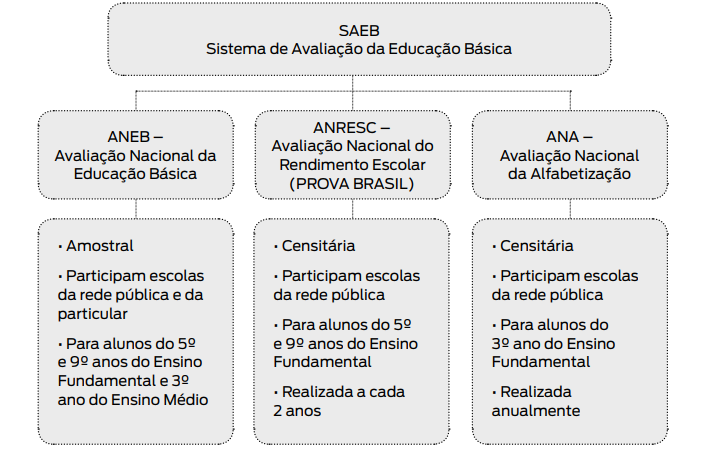 ANA - Avaliação Nacional da AlfabetizaçãoA ANA foi recentemente incorporada ao Saeb, em 2013 (Portaria nº 482, de 7 de junho de 2013). Ela produz indicadores que contribuem para a organização de políticas públicas relativas à alfabetização nas escolas públicas brasileiras. Além do desempenho dos estudantes no teste, também é realizada uma análise das condições de escolaridade que eles tiveram (ou não) para desenvolver esses saberes.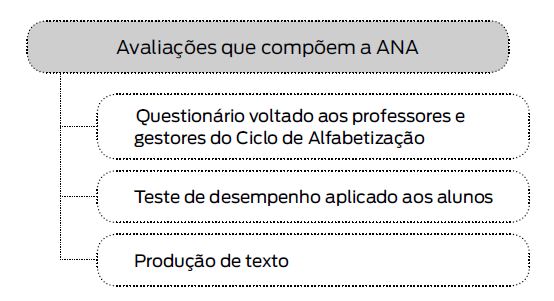 COMO UTILIZAR O SIMULADO ANA?Os cadernos de provas a seguir poderão ser reproduzidos e entregues aos alunos.A prova possui a seguinte estrutura:2 cadernos de Matemática com 10 itens em cada um.1 caderno de Língua Portuguesa com 10 itens. 1 caderno de Língua Portuguesa com 7 itens e 3 produções escritas.Entregue um caderno por vez, de modo sequencial.Ao aplicar o simulado ANA, você deverá ler o enunciado para os alunos, no máximo duas vezes. Os textos que devem ser lidos pelo aplicador estão identificados com o megafone  ().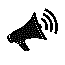 Confira nos quadros a seguir as habilidades exigidas na avaliação de Língua Portuguesa e como elas estão dispostas nos cadernos.DISTRIBUIÇÃO DAS HABILIDADES NOS ITENS                                   GABARITOSimulado ANA3º ANO DO ENSINO FUNDAMENTAL LÍNGUAPORTUGUESACADERNO 1Nome completoTurmaQUESTÃO 1 – CADERNO 1	OBSERVE O ANIMAL DE ESTIMAÇÃO DE ANA.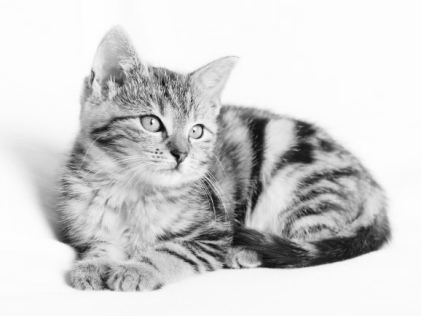 	FAÇA UM X NO QUADRADINHO QUE MOSTRA O NOME DO ANIMAL DE ESTIMAÇÃO DELA. QUESTÃO 2 – CADERNO 1	OBSERVE O BRINQUEDO DE BRUNO.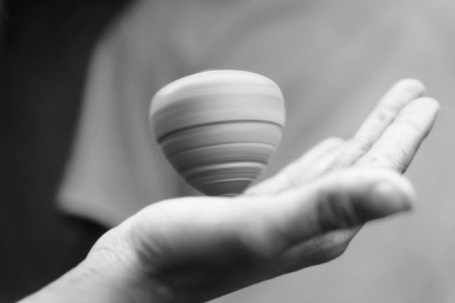 	FAÇA UM X NO QUADRADINHO QUE MOSTRA O NOME DO BRINQUEDO DELE. QUESTÃO 3 – CADERNO 1	LEIA O CARTAZ. 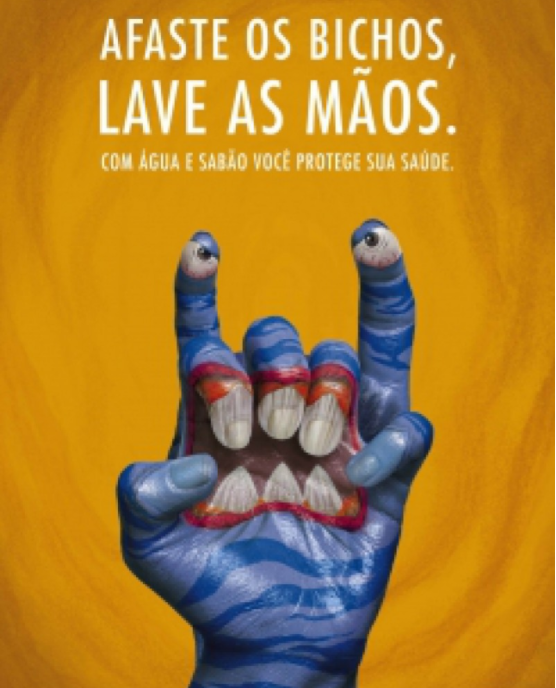 	FAÇA UM X NO QUADRADINHO EM QUE MOSTRA PARA QUE SERVE O TEXTO.QUESTÃO 4 – CADERNO 1	OBSERVE A FIGURA.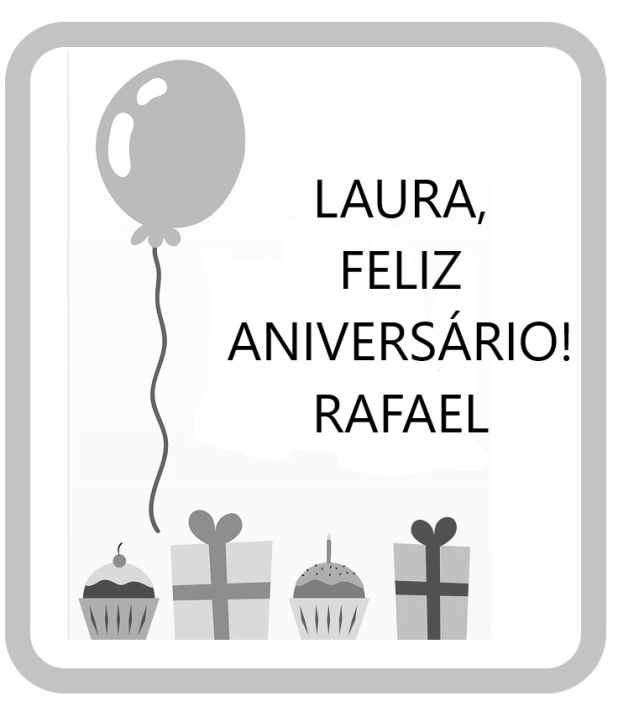 	FAÇA UM X NO QUADRADINHO EM QUE MOSTRA O QUE REPRESENTA A FIGURA.QUESTÃO 5 – CADERNO 1	LEIA O POEMA.A ARANHAÉ UMA ARANHA DIVERTIDATECE TEIAS COLORIDAS EM QUE A MOSCA DISTRAÍDA SE SE ENREDAR É ENGOLIDA.Mirna Pinsky. Um zoológico no meu jardim. São Paulo: Formato, 2010. p. 3. Fragmento.	FAÇA UM X NO QUADRADINHO QUE MOSTRA O QUE A PALAVRA ENREDAR SIGNIFICA NO POEMA.QUESTÃO 6 – CADERNO 1	LEIA A ANEDOTA.A cobrinha chega em casa toda preocupada e pergunta:— MAMÃE, É VERDADE QUE SOMOS VENENOSAS?— NÃO, MINHA FILHA. MAS POR QUE PERGUNTOU?— UFA! é PORQUE ACABEI DE MORDER A LÍNGUA.	FAÇA UM X NO QUADRADINHO QUE MOSTRA QUAL ERA A PREOCUPAÇÃO DA COBRINHA.QUESTÃO 7 – CADERNO 1	LEIA ATIRINHA. 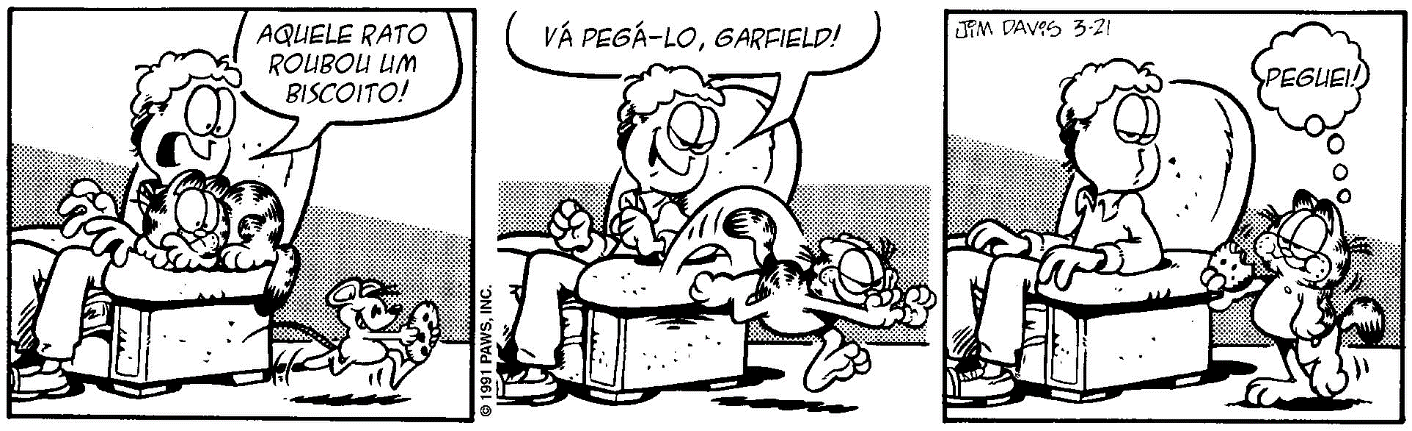 	FAÇA UM X NO QUADRADINHO QUE MOSTRA O QUE O DONO DO GATO PEDIU PARA ELE.QUESTÃO 8 – CADERNO 1	LEIA O TEXTO.A APARÊNCIA DO ORNITORRINCO DÁ A IMPRESSÃO DE QUE ELE FOI MONTADO COM AS PARTES DE VÁRIOS BICHOS, COMO SE FOSSE UM FRANKENSTEIN DA NATUREZA. ELE TEM MEMBRANAS ENTRE OS DEDOS, COMO SE FOSSEM PÉS DE PATO, POSSUI BICO, UMA CAUDA PARECIDA COM A DE UM CASTOR E BOTA OVOS.Disponível em: <http://recreio.uol.com.br/noticias/curiosidades/o-ornitorrinco-e-um-mamifero.phtml#.WqphYOjwaM8>. Acesso em: 15 mar. 2018. Adaptado.	FAÇA UM X NO QUADRADINHO QUE MOSTRA QUAL É O ASSUNTO PRINCIPAL DO TEXTO.QUESTÃO 9 – CADERNO 1	LEIA O TEXTO.COMO O GUARANÁ ERA VERMELHO E BRILHANTE QUE NEM ELA, A ARARA ACHAVA QUE TINHA DE SER TODO DELA. NÃO DEIXAVA NNGUÉM CHEGAR PERTO SEM FAZER UM ESCARCÉU E CHAMAR AS AMIGAS:— arara! arara! arara!Ana Maria Machado. A arara e o guaraná. São Paulo: Ática, 2012. p. 6. Adaptado.	FAÇA UM X NO QUADRADINHO QUE MOSTRA QUE COR É A ARARA DA HISTÓRIA.QUESTÃO 10 – CADERNO 1	LEIA O POEMA. A FOCAQUER VER A FOCAFICAR FELIZ?É PÔR UMA BOLANO SEU NARIZ.QUER VER A FOCABATER PALMINHA?É DAR A ELAUMA SARDINHA. QUER VER A FOCAFAZER UMA BRIGA?É ESPETAR ELABEM NA BARRIGA!Disponível em: <www.viniciusdemoraes.com.br/pt-br/poesia/poesias-avulsas/foca>. Acesso em: 15 mar.2018.	FAÇA UM X NO QUADRADINHO QUE MOSTRA O MOTIVO DA FOCA FAZER UMA BRIGA.Simulado ANA3º ANO DO ENSINO FUNDAMENTAL LÍNGUAPORTUGUESACADERNO 2Nome completoTurmaQUESTÃO 1 – CADERNO 2	LEIA O CARTAZ.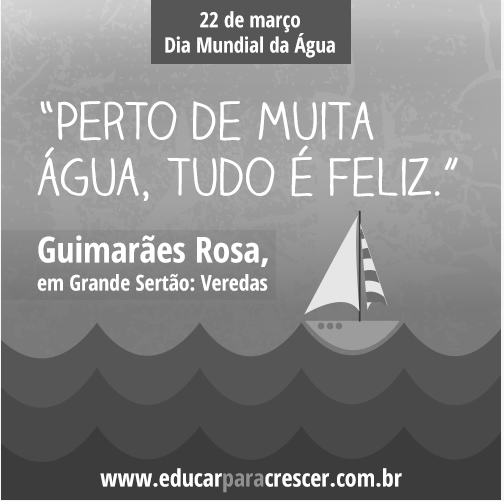 	FAÇA UM X NO QUADRADINHO QUE MOSTRA A FINALIDADE DO TEXTO.QUESTÃO 2 – CADERNO 2	LEIA A TIRINHA.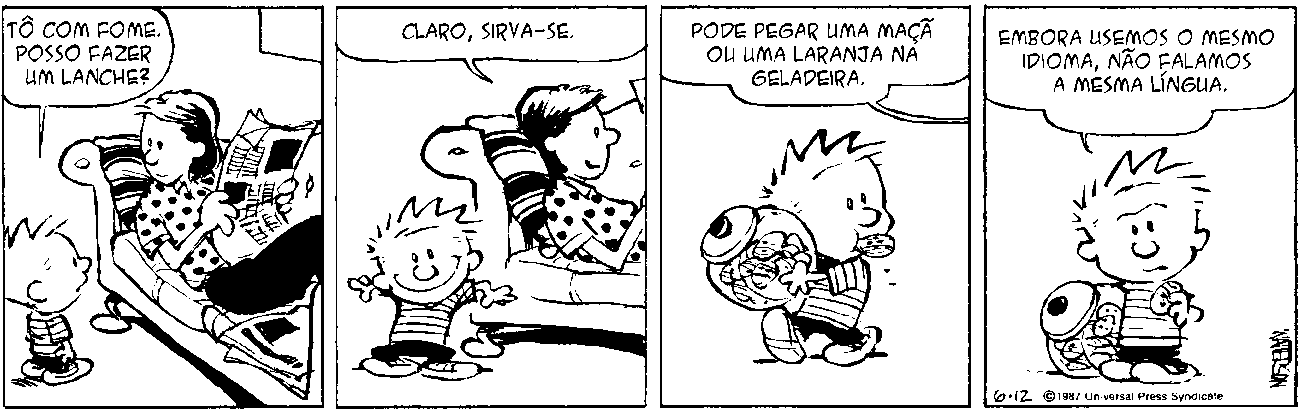 	FAÇA UM X NO QUADRADINHO QUE MOSTRA O LANCHE QUE CALVIN PEGOU NA COZINHA.QUESTÃO 3 – CADERNO 2	LEIA O CARTAZ. 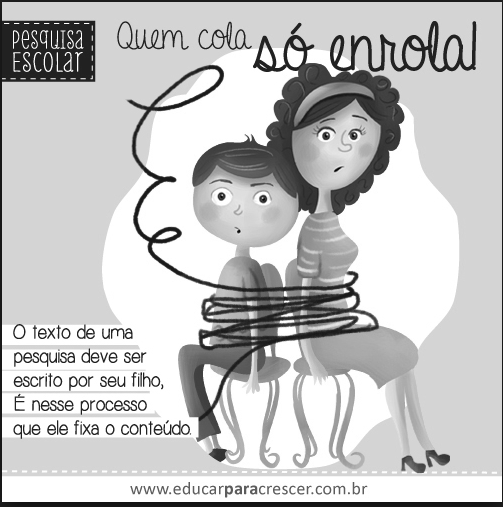 	FAÇA UM X NO QUADRADINHO QUE MOSTRA O SIGNIFICADO DE “QUEM COLA SÓ ENROLA”.QUESTÃO 4 – CADERNO 2	LEIA A ADIVINHA.O QUE É, O QUE É? QUE DÁ MUITAS VOLTAS E NÃO SAI DO LUGAR?	FAÇA UM X NO QUADRADINHO QUE MOSTRA ONDE ESTÁ ESCRITA A PALAVRA QUE RESOLVE A ADIVINHA. QUESTÃO 5 – CADERNO 2	OBSERVE A CAPA DESTE LIVRO.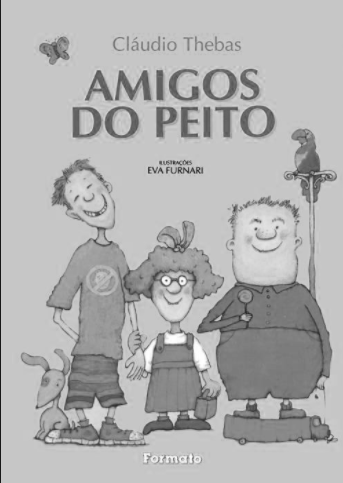 	FAÇA UM X NO QUADRADINHO QUE MOSTRA QUEM ESCREVEU O LIVRO.QUESTÃO 6 – CADERNO 2	LEIA O TEXTO.BRIGADEIRO DE COLHER SIMPLESINGREDIENTES 1 LATA DE LEITE CONDENSADO4 COLHERES (SOPA) DE CHOCOLATE EM PÓ SEM AÇÚCAR1 COLHER (SOPA) DE MANTEIGA1 CAIXINHA (200 ML) DE CREME DE LEITECHOCOLATE GRANULADOMODO DE PREPAROJUNTE NUMA PANELA O LEITE CONDENSADO, CHOCOLATE EM PÓ E MANTEIGA. VÁ MISTURANDO BEM ATÉ FICAR HOMOGÊNEO E A MANTEIGA DERRETER. CONTINUE MEXENDO ENQUANTO COZINHA EM FOGO BAIXO ATÉ O BRIGADEIRO COMEÇAR A DESGRUDAR DO FUNDO DA PANELA.RETIRE A PANELA DO FOGO, DEIXE ESFRIAR POR ALGUNS MINUTOS E MISTURE O CREME DE LEITE. DESPEJE O BRIGADEIRO EM TACINHAS, LEVE À GELADEIRA POR 3 HORAS E SIRVA COM CHOCOLATE GRANULADO POR CIMA.Disponível em: <http://allrecipes.com.br/receita/12365/brigadeiro-de-colher-simples.aspx>. 
Acesso em: 15 mar. 2018. Adaptado.	FAÇA UM X NO QUADRADINHO QUE MOSTRA SOBRE O QUE É A RECEITA.QUESTÃO 7 – CADERNO 2	LEIA O TEXTO.FANTASMA SÓ FAZ BUUU!SENTAMOS NOS CARRINHOS QUE ESTAVAM NA ENTRADA DO TREM FANTASMA E COMEÇAMOS A LANCHAR.NEM BEM EU PREPARAVA A BOCA PARA DAR UMA DENTADA NO SANDUÍCHE, QUANDO A CONFUSÃO COMEÇOU. ESCUTAMOS UM BARULHO, E DE REPENTE OS CARRINHOS COMEÇARAM A SE MOVIMENTAR SOZINHOS.– UAIIIII! – GRITOU BOLOTA. – O QUE ESTÁ ACONTECENDO?– SOCORRO! – BERRAMOS.E, NÃO SEI COMO, FORAM SEGUINDO EM DIREÇÃO À PORTA, QUE SE ABRIU NA HORINHA EM QUE O CARRINHO IA BATER.– PINHA! – GRITEI. – É A VINGANÇA DOS FANTASMAS! MAS O PINHA NÃO PODIA RESPONDER. ELE ESTAVA DURO DE MEDO E BRANCO QUE NEM FANTASMA.E DE REPENTE TUDO FICOU TÃO ESCURO QUE EU GRITEI:– MANHÊÊÊÊÊ!!!Flávia Muniz. Fantasma só faz buuu! São Paulo: Moderna, 1995.	POR QUE PINHA FICOU DURO E BRANCO QUE NEM FANTASMA?	FAÇA UM X NO QUADRADINHO QUE MOSTRA A RESPOSTA CORRETA.QUESTÃO 8 – CADERNO 2	OBSERVE AS IMAGENS E ESCREVA O NOME DE CADA UMA DELAS.H10. Grafar palavras com correspondências regulares diretas.Grafar palavras com correspondências regulares diretas (P, B, T, D, F, V e M ou N em início de sílaba).QUESTÃO 9 – CADERNO 2	OBSERVE AS IMAGENS E ESCREVA O NOME DE CADA UMA DELAS.QUESTÃO 10 – CADERNO 2LEIA O PARÁGRAFO A SEGUIR QUE CONTEXTUALIZA A ATIVIDADE, E SOLICITE AOS ALUNOS QUE ESCREVAM O BILHETE. 	VOCÊ SE LEMBRA DA HISTÓRIA “CHAPEUZINHO VERMELHO”?UM BELO DIA, CHAPEUZINHO FOI VISITAR SUA AVÓ, MAS O LOBO MAU FICOU SABENDO DISSO E ARQUITETOU UM PLANO TERRÍVEL.ELE FOI ATÉ A CASA DA VOVÓ E COMEU A POBRE VELHINHA. NÃO SATISFEITO, QUIS ENGANAR CHAPEUZINHO, FINGINDO SER A VOVOZINHA. AJUDE A SALVAR A MENINA DO LOBO MAU.ESCREVA UM BILHETE PARA O LENHADOR, PEDINDO A AJUDA DELE PARA SALVAR CHAPEUZINHO VERMELHO.Sugestões para critérios de correção da produção escrita do bilhete:Em relação às características do gênero.Observar se o aluno conseguiu organizar o texto de acordo com as características do gênero bilhete e conseguiu informar o que lhe foi solicitado.Em relação ao sistema de escrita.Verificar se o aluno escreveu com a correspondência sonora alfabética e grafia convencional (Não se ater a exigência da acentuação gráfica).Em relação à segmentação de palavras.Observar se o aluno segmentou convencionalmente o texto em palavras.Quadro de habilidades - Língua PortuguesaQuadro de habilidades - Língua PortuguesaEIXO ESTRUTURANTEHABILIDADELeituraH1. Ler palavras com estrutura silábica canônica.LeituraH2. Ler palavras com estrutura silábica não canônica.LeituraH3. Reconhecer a finalidade do texto.LeituraH4. Localizar informações explícitas em textos.LeituraH5. Compreender os sentidos de palavras e expressões em textos.LeituraH6. Realizar inferências a partir da leitura de textos verbais.LeituraH7. Realizar inferências a partir da leitura de textos que articulem a linguagem verbal e não verbal.LeituraH8. Identificar assuntos de um texto.LeituraH9. Estabelecer relações entre partes de um texto marcadas por elementos coesivos.EscritaH10. Grafar palavras com correspondências regulares diretas.EscritaH11. Grafar palavras com correspondências regulares contextuais entre letras ou grupo de letras e seu valor sonoro.EscritaH12. Produzir um texto a partir de uma situação dada.LÍNGUA PORTUGUESALÍNGUA PORTUGUESALÍNGUA PORTUGUESALÍNGUA PORTUGUESALÍNGUA PORTUGUESALÍNGUA PORTUGUESALÍNGUA PORTUGUESALÍNGUA PORTUGUESACADERNO 1CADERNO 1CADERNO 2CADERNO 2CADERNO 1CADERNO 1CADERNO 2CADERNO 2QUESTÃOHABILIDADEQUESTÃOHABILIDADEQUESTÃOHABILIDADEQUESTÃOHABILIDADE1H11H31B1C2H22H42A2C3H33H53C3A4H44H64A4B5H54H75D5A6H66H86A6B7H77H97A7A8H88H108B8Prod. escrita9H99H119D9Prod. escrita10H410H1210D10Prod. escritaA)GALOB)GATOC)CALOD)CABOA)PIÃOB)PILÃOC)PERAD)PIRÃOA)CONVIDAR PARA UMA PEÇA DE TEATRO.B)DIVULGAR UM FILME SOBRE MONSTROS.C)ORIENTAR AS PESSOAS A LAVAR A MÃO.D)CONTAR UMA HISTÓRIA DE TERROR.A)CARTÃO DE ANIVERSÁRIO.B)CONVITE DE ANIVERSÁRIO.C)INGRESSO DE CINEMA.D)CARTÃO DE NATAL.A)PEGAR COM UMA REDE.B)COSTURAR UMA REDE.C)FABRICAR A TEIA.D)CAIR NA TEIA DA ARANHA.A)TER SE ENVENENADO AO SE MORDER.B)TER PICADO UMA COLEGA DA ESCOLA.C)TER LEVADO UMA MORDIDA DE ALGUÉM.D)TER CORTADO A LÍNGUA COM A MORDIDA.A)PEGAR O RATO.B)COMER O RATO.C)PEGAR UM BISCOITO.D)CORRER ATRÁS DO BISCOITO.A)UM FRANKENSTEIN DA NATUREZA.B)A APARÊNCIA DO ORNITORRINCO.C)AS PARTES DE VÁRIOS BICHOS.D)ANIMAIS QUE BOTAM OVOS.A)AZULB)VERDEC)AMARELAD)VERMELHAA)FAZER UMA FOFOCA.B)DAR UMA SARDINHA.C)PÔR UMA BOLA NO NARIZ.D)ESPETAR ELA BEM NA BARRIGA.A)ENSINAR A ECONOMIZAR ÁGUA.B)VENDER VIAGENS DE BARCO.C)ANUNCIAR O DIA DA ÁGUA.D)DIVULGAR UM LIVRO.A)MAÇÃB)LARANJAC)BISCOITOD)SANDUÍCHE.A)QUEM COPIA A PESQUISA NÃO APRENDE.B)QUEM GRUDA UM PAPEL NO OUTRO USA COLA. C)QUEM VAI PARA ESCOLA USA COLA PARA GRUDAR.D)QUEM COMPRA TUBO DE COLA SÃO OS PAIS.A)O ELEVADORB)O RELÓGIOC)O ÔNIBUSD)A CASAA)CLÁUDIO THEBAS B)EVA FURNARI C)FORMATOD)AMIGOS DO PEITOA)PUDIM DE CHOCOLATE B)BRIGADEIRO DE COLHER C)BOLO DE CHOCOLATE D)OVO DE PÁSCOA A)PORQUE A PORTA ABRIU SOZINHA.B)PORQUE VIU UM FANTASMA.C)PORQUE GRITOU CHAMANDO A MÃE.D)PORQUE DEU UMA DENTADA NO SANDUÍCHE.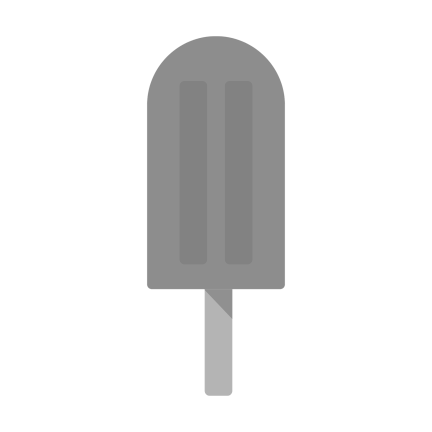 _____________________________________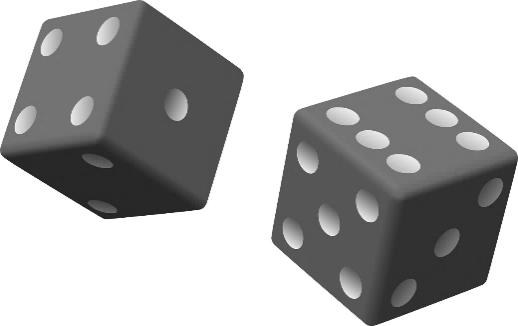 _____________________________________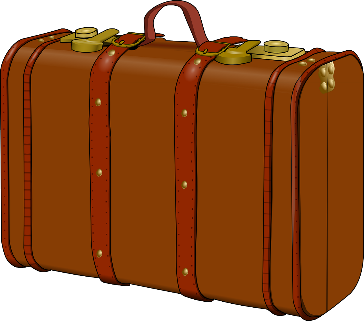 _____________________________________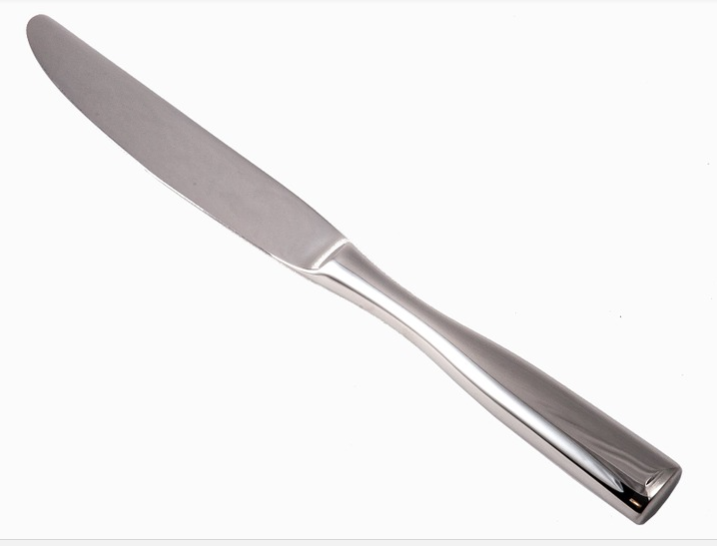 _____________________________________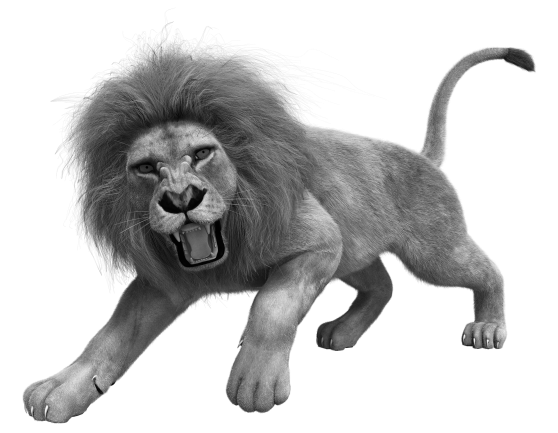 _____________________________________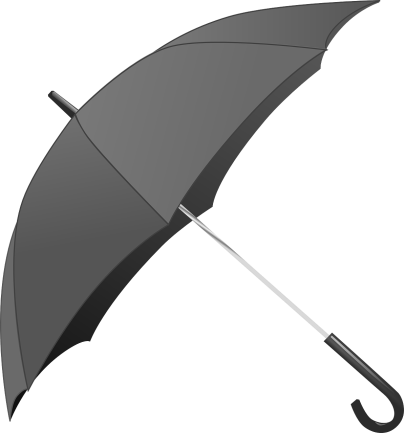 _____________________________________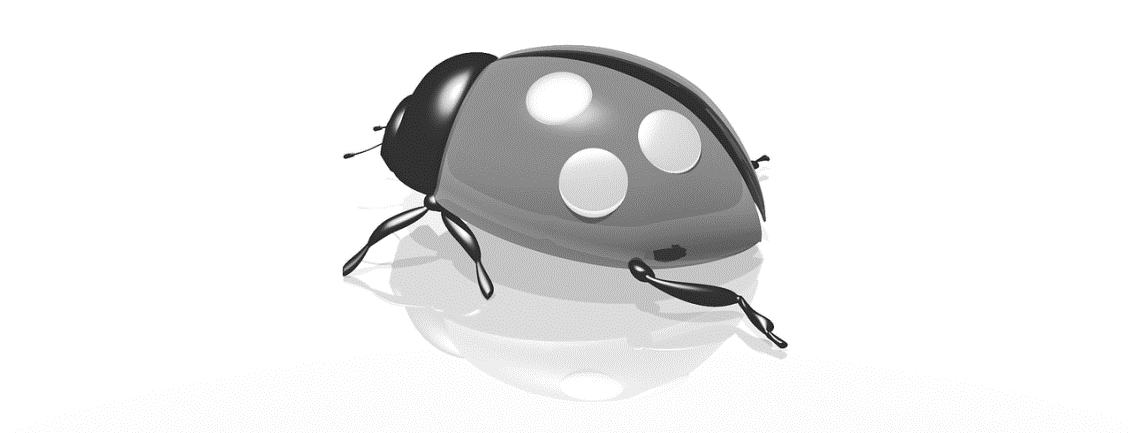 _____________________________________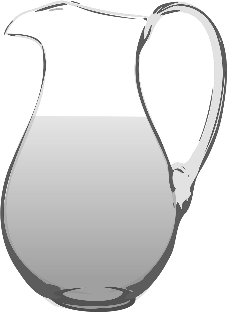 _____________________________________